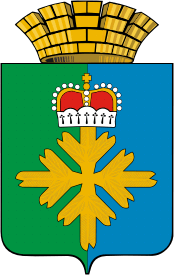 ПОСТАНОВЛЕНИЕГЛАВЫ ГОРОДСКОГО ОКРУГА ПЕЛЫМ	В соответствии с Федеральным законом от 06.10.2003 № 131-ФЗ «Об общих принципах организации местного самоуправления в Российской Федерации», Положением «О публичных слушаниях на территории городского округа Пелым»,  утвержденных решением Думы городского округа Пелым  от 23.11.2005 № 175, руководствуясь статьей 17 Устава городского округа ПелымПОСТАНОВЛЯЮ:1. Назначить проведение публичных слушаний по проекту решения Думы городского округа Пелым «Об утверждении Правил благоустройства, обеспечения чистоты и порядка на территории городского округа Пелым», размещение которых предусматривается на территории городского округа (далее- публичные слушания), на 22.02. 2019 года в 17.30 ч. в зале заседания Администрации  городского округа Пелым по адресу: пгт. Пелым ул.Карла Маркса, 5 (1этаж).2. Установить срок проведения публичных слушаний со дня официального опубликования настоящего постановления до дня опубликования результатов публичных слушаний не менее одного и не более трех месяцев.3.Утвердить состав комиссии по проведению публичных слушаний (Приложение 1).4.Отделу по управлению имуществом, строительству, жилищно-коммунальному хозяйству, землеустройству, энергетике администрации городского округа Пелым (Т.Н.Шрамковой):1) подготовить и провести публичные слушания с участием граждан, проживающих на территории городского округа Пелым, по проекту «Правил благоустройства обеспечения чистоты и порядка на территории городского округа Пелым»;2) опубликовать извещение о проведении публичных слушаний в информационной газете «Пелымский вестник» и разместить его на официальном сайте городского округа Пелым в информационно-телекоммуникационной сети «Интернет» (http://go.pelym-adm.info/) не позднее 02.02.2019 г.;3) разместить на официальном сайте городского округа Пелым в информационно-телекоммуникационной сети «Интернет» (http://go.pelym-adm.info/) проект  «Правил благоустройства обеспечения чистоты и порядка на территории городского округа Пелым» не позднее 02.02.2019 г.;4) проект  решения Думы городского округа Пелым «Об утверждении Правил благоустройства, обеспечения чистоты и порядка на территории городского округа Пелым» доступен для ознакомления по адресу:- п.Пелым, ул.Карла Маркса, 5 каб.№ 9;- п.Атымья, ул.Космонавтов,10. 5) осуществить прием предложений и рекомендаций по выносимому на публичные слушания проекту до 16.00 ч. 21.02.2019 г. по адресу: пгт. Пелым, ул. Карла Маркса, 5 (кабинет № 9);6) опубликовать итоговый протокол публичных слушаний и заключение о результатах публичных слушаний в информационной газете «Пелымский вестник» и разместить их на официальном сайте городского округа Пелым в информационно-телекоммуникационной сети «Интернет» (http://go.pelym-adm.info/) не позднее 28.02.2019 г.5. Настоящее постановление опубликовать в информационной газете «Пелымский вестник» и разместить на официальном сайте городского округа Пелым в информационно-телекоммуникационной сети «Интернет».6. Контроль за исполнением настоящего постановления возложить на заместителя главы администрации городского округа Пелым Т.Н. Баландину.Глава городского округа Пелым                                                              Ш.Т. АлиевСостав комиссиипо проведению публичных слушаний от 24.01.2019 № 1п. ПелымО назначении публичных слушанийПриложение 1к Постановлению администрациигородского округа Пелым от 24.01.2019 № 11.Баландина Т.Н.заместитель главы администрации городского округа Пелым;2.Абдуллаева Э.Ш.Начальник экономико-правового отдела администрации городского округа Пелым;3.Шрамкова Т.Н.Специалист по охране окружающей среды администрации городского округа Пелым;5.Тищенко В.С.Депутат Думы городского округа Пелым шестого созыва.